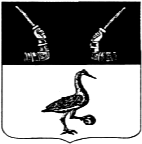 Администрация муниципального образованияПриозерский муниципальный район Ленинградской областиП О С Т А Н О В Л Е Н И Е проектот  «__» июля 2019 годаВ соответствии с  федеральным законом от 24.11.1995 №181-ФЗ «О социальной защите инвалидов в Российской Федерации», подпунктом 3.1 статьи 9.3 Федерального закона от 25.06.2002 № 73-ФЗ «Об объектах культурного наследия (памятниках истории и культуры) народов Российской Федерации», статьи 14 Федерального закона от 06.10.2003 № 131-ФЗ «Об общих принципах организации местного самоуправления в Российской Федерации», руководствуясь уставом муниципального образования Приозерское городское поселение муниципального образования Приозерский муниципальный район Ленинградской области, уставом муниципального образования Приозерский муниципальный район Ленинградской области, администрация муниципального образования Приозерский муниципальный район Ленинградской области ПОСТАНОВЛЯЕТ:  1. Утвердить Порядок обеспечения условий доступности для инвалидов объектов культурного наследия, находящихся в собственности муниципального образования Приозерское городское поселение муниципального образования Приозерский муниципальный район Ленинградской области, согласно приложению. 2. Отделу по информации, печати, телекоммуникациям, общественным и внешним связям (Бекетов Д.Ф.) опубликовать данное постановление в средствах массовой информации и разместить в информационно-телекоммуникационной сети Интернет на сайте администрации муниципального образования Приозерский муниципальный район Ленинградской области. 3. Настоящее постановление вступает в силу с даты опубликования4. Контроль за исполнением настоящего постановления оставляю за собой. Глава администрации                                                                                           А. Н. Соклаковсогласовано:Котова Л.А.Глумилина Н. В.Красиков Д. Н.исп. Михалева И.Н., тел. (881379)36-671Разослано: дело-2, зам. главы администрации-2, юротдел -1, УгЗМИ-1, СМИ-1; рай.библиотека-1УТВЕРЖДЕНОпостановлением администрации муниципального образования Приозерский муниципальный район Ленинградской областиот «___» июля 2019г. №_______ (приложение 1)ПОРЯДОКобеспечения условий доступности для инвалидов объектов культурного наследия, находящихся в муниципальной собственности муниципального образования Приозерское городское поселение муниципального образования Приозерский муниципальный район Ленинградской области1. Настоящий Порядок обеспечения условий доступности для инвалидов объектов культурного наследия, находящихся в муниципальной собственности муницпального образования Приозерское городское поселение муниципального образования Приозерский муниципальный район Ленинградской области (далее - Порядок), устанавливает правила обеспечения доступа инвалидов к объектам культурного наследия, находящихся на территории Приозерского городского поселения, используемым учреждениями и организациями, предоставляющими услуги населению, организации обеспечения доступа инвалидов к информации об объектах культурного наследия, которые невозможно полностью приспособить с учетом их нужд.2. В целях обеспечения сохранности объекта культурного наследия в его исторической среде нормы настоящего Порядка применяются с учетом требований по сохранению объекта культурного наследия, предусмотренных Федеральным законом от 25.06.2002 №73-ФЗ «Об объектах культурного наследия (памятниках истории и культуры) народов Российской Федерации».3. Администрацией муниципального образования Приозерский муниципальный район Ленинградской области:- принимаются меры по обеспечению доступности для инвалидов объектов культурного наследия наравне с другими лицами;- определяется объем и содержание мер, обеспечивающих доступность для инвалидов объектов культурного наследия;- обеспечивается соблюдение условий доступности для инвалидов объектов культурного наследия, установленных пунктом 4 настоящего Порядка.4. Требования по обеспечению доступа к объекту культурного наследия инвалидов включают следующие условия доступности объектов культурного наследия для инвалидов:- обеспечение возможности самостоятельного передвижения по территории объекта культурного наследия, обеспечение возможности входа и выхода из объекта культурного наследия, в том числе с использованием кресел-колясок, специальных подъемных устройств, возможности кратковременного отдыха в сидячем положении при нахождении на объекте культурного наследия, а также надлежащее размещение оборудования и носителей информации, используемых для обеспечения доступности объектов для инвалидов с учетом ограничений их жизнедеятельности;- сопровождение инвалидов, имеющих стойкие расстройства функции зрения и самостоятельного передвижения;- обеспечение условий для ознакомления с надписями, знаками и иной текстовой и графической информацией, допуск тифлосурдопереводчика;- допуск собаки-проводника при наличии документа, подтверждающего специальное обучение собаки-проводника, выдаваемого по форме и в порядке, которые определяются федеральным органом исполнительной власти, осуществляющим функции по выработке и реализации государственной политики и нормативно-правовому регулированию в сфере социальной защиты населения в соответствии с пунктом 7 статьи 15 Федерального закона от 24 ноября 1995 г. N 181-ФЗ "О социальной защите инвалидов в Российской Федерации";- дублирование голосовой информации текстовой информацией, надписями и (или) световыми сигналами, допуск сурдопереводчика;- оказание помощи инвалидам в преодолении барьеров, мешающих ознакомлению с объектами культурного наследия (памятниками истории и культуры) народов Российской Федерации наравне с другими лицами.5. Доступность объекта культурного наследия обеспечивается при организации размещения специальных мест для транспорта инвалидов, при планировании и организации пешеходных путей движения, при оборудовании входа в здание - объект культурного наследия или на его территорию, при организации путей движения на объекте культурного наследия с учетом требований, установленных Приказом Министерства культуры РФ от 20.11.2015 № 2834 «Об утверждении Порядка обеспечения условий доступности для инвалидов объектов культурного наследия, включенных в единый государственный реестр объектов культурного наследия (памятников истории и культуры) народов Российской Федерации».6. Обязанность по инструктированию или обучению специалистов, работающих с инвалидами, предусматривающему мероприятия по соблюдению ими и обеспечению соблюдения иными лицами требований настоящего Порядка, возлагается на специалистов администрации муниципального образования Приозерский муниципальный район Ленинградской области.7. В информационно-телекоммуникационной сети «Интернет» на сайтах, содержащих информацию об объектах культурного наследия, в том числе на сайте учреждения или организации, в собственности или пользовании которых находится объект культурного наследия, обеспечивается беспрепятственное пользование информацией об объекте культурного наследия, в том числе предусматривается версия для слабовидящих людей.Об утверждении Порядка обеспечения условий доступности инвалидов объектов культурного наследия, находящихся в муниципальной собственности муниципального образования Приозерское городское поселение муниципального образования Приозерский муниципальный район Ленинградской области